JEDILNIK 13.11-17.11.2023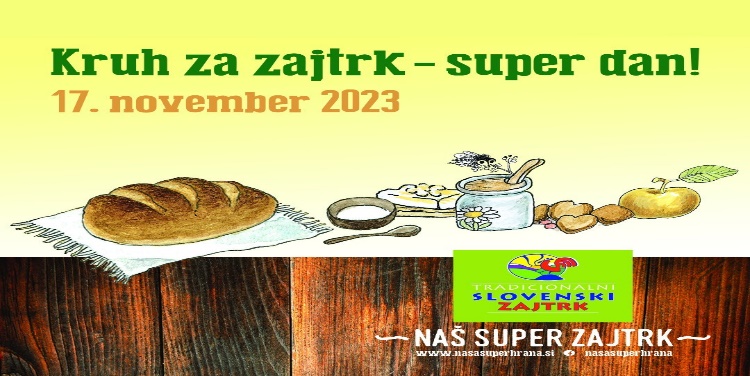 DIETNI JEDILNIKKatalog vsebnosti alergenov v živilih:DATUMZAJTRKKOSILOPOP. MALICAPONEDELJEK13. 11. 2023(BREZMESNI DAN)Carski praženec s suhim sadjem, sadni čaj z medom, hruškaZelenjavno krompirjeva juha, njoki v gobovi omaki z zelenjavo, zelena solata s fižolomRižev vafelj, BIO sadni jagurtTOREK14. 11. 2023Polnozrnati kruh, kuhan pršut, paradižnik, zeliščni čaj z limono, mandarinaMilijon juha, rizi-bizi riž, piščančji zrezki po dunajsko, paprika in paradižnik v solatiGrisini, sadni krožnikSREDA15. 11. 2023Graham kruh, topljeni sirni namaz, paprika, sadni čaj z limono,  jabolkoBoranja z govedino, svinjino in krompirjem, zeljna solata, domači sadni biskvitRženi kruh, zelenjavni krožnikČETRTEK16. 11. 2023Pica žepek, zeliščni čaj z medom, bananaKremna gobova juha, BIO testenine s tuno v paradižnikovi omaki z zelenjavo, zelena solata s korenčkomGrški sadni jogurt, ananasPETEK17. 11. 2023(Tradicionalni slovenski zajtrk)ZAJTRK: Domači polbeli kruh, maslo, med, BIO mleko,  jabolkoMALICA: Koruzni žganci na mleku, zeliščni čaj z limono, mandarinaKostna juha z zakuho, ajdova kaša z zelenjavo, pečenice, dušeno kislo zeljeDomača jabolčna čežana, ohlajen čajDATUMCELIAKIJA (BREZGLUTENSKI) - BGALERGIJA NA MLEKO (INTOLERANCA NA LAKTOZO)- DIETNI BREZ MLEKA (IL)PONEDELJEK13. 11. 2023MALICA/ZAJTRK: Brez sledov glutena, brez dodane moke ali pa BG mokaKOSILO: Živila brez sledov glutena, BG njoki, brez mokeP. MALICA: Brez sledov glutenaMALICA/ZAJTRK: Brez sledov mleka in laktoze, dietno mleko ali rižev napitekKOSILO: Sestavljeno iz živil brez sledov mleka in laktoze, dietne njoki brez mleka, brez dodane smetane P. MALICA: Sojin jogurtTOREK14. 11. 2023MALICA/ZAJTRK: BG kruhKOSILO: Sestavljeno iz živil brez sledov glutena, brez moke, brez drobtinP.MALICA: BG grisiniMALICA/ZAJTRK: Brez sledov mleka in laktozeKOSILO: Sestavljeno iz živil brez sledov mleka in laktoze, P.MALICA: Brez sledov mleka in laktozeSREDA15. 11. 2023MALICA/ZAJTRK: Živila brez sledov glutena, BG kruhKOSILO: Živila brez sledov glutena, brez dodane moke, BG biskvitP.MALICA: BG kruhMALICA/ZAJTRK: Brez sledov mleka in laktoze, dietni namaz brez laktozeKOSILO: Sestavljeno iz živil brez sledov mleka in laktoze, biskvit brez mleka ali pa dietno mlekoP.MALICA: Brez sledov mleka in laktozeČETRTEK16. 11. 2023MALICA/ZAJTRK: BG pica, ostala živila brez sledov glutenaKOSILO: Živila brez sledov glutena, BG testenineP.MALICA: Brez sledov glutenaMALICA/ZAJTRK: Pica brez sledov mleka in laktoze, brez dodanega sira ali pa dietni sirKOSILO: Sestavljeno iz živil brez sledov mleka in laktoze, brez smetaneP.MALICA: Sojin jogurt ali pa dietni jogurtPETEK17. 11. 2023MALICA/ZAJTRK: BG kruh, ostala živila brez sledov glutenaKOSILO: Jed brez živil, ki vsebujejo sledove glutenaP.MALICA: Brez sledov glutenaMALICA/ZAJTRK: Kruh brez sledov mleka in laktoze, margarina ali pa dietno masloKOSILO: Živila brez sledov mleka in laktozeP.MALICA: Brez sledov mleka in laktozeOPOMBE:Pri dnevnem kosilu vedno na voljo ohlajen čaj ali pa sveža voda z limono.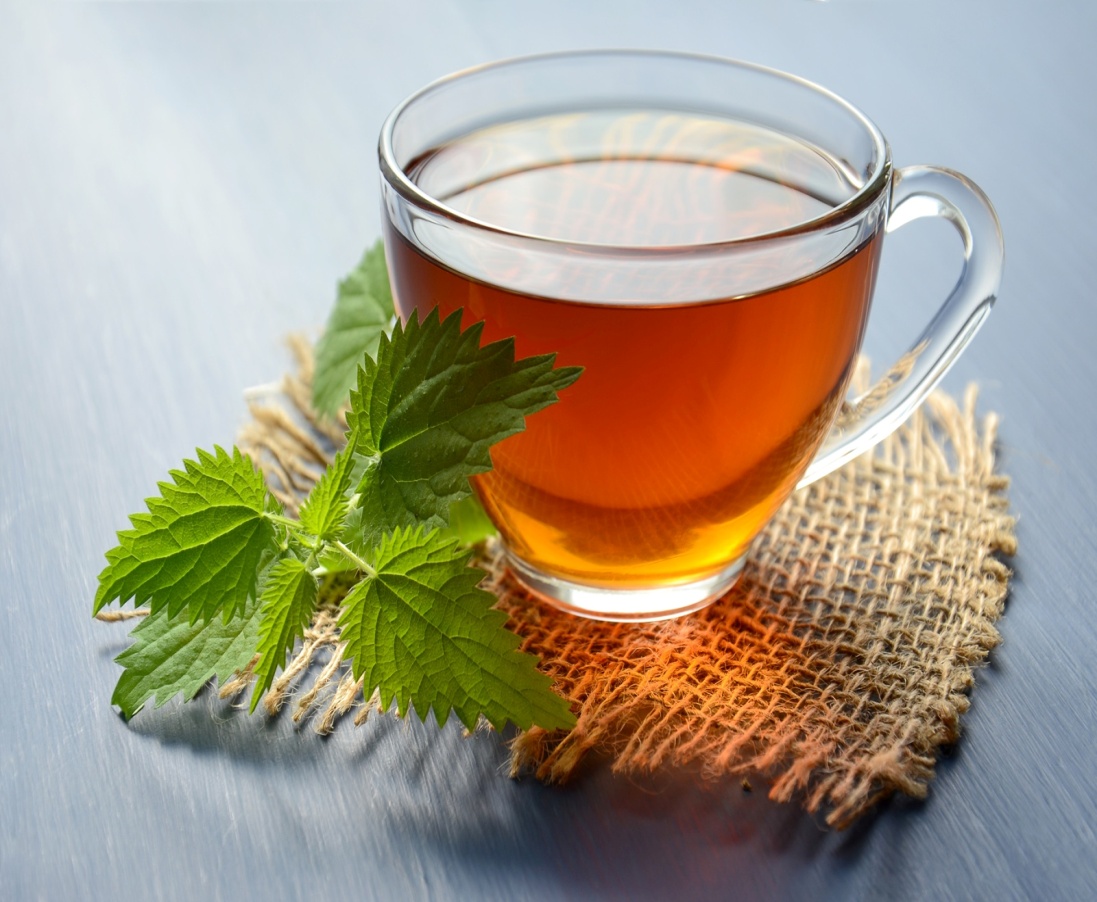 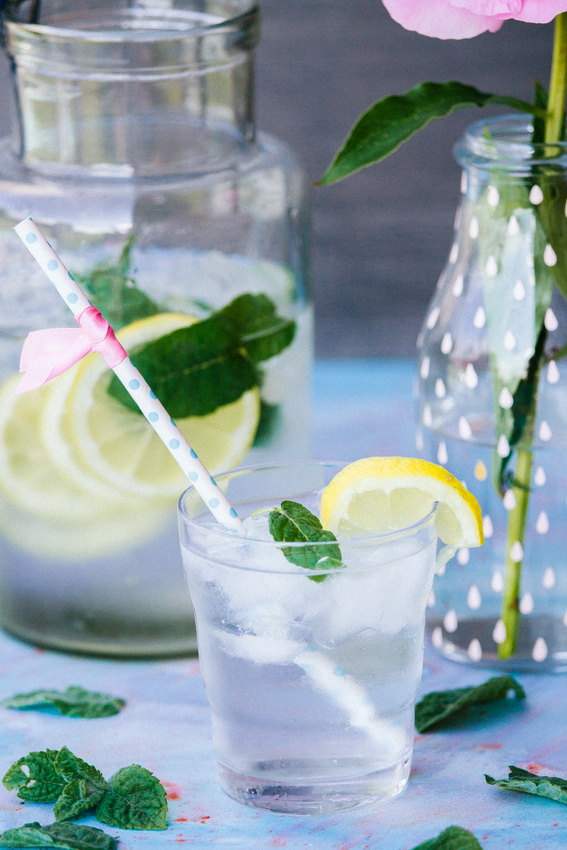 V PRIMERU ZAPLETOV PRI DOBAVI ŽIVIL SI PRIDRŽUJEMO PRAVICO DO SPREMEMBE JEDILNIKA.  BIO ŽIVILO IZ KONTROLIRANE EKOLOŠKE PRIDELAVE LOKALNO PRIDELANA/PREDELANA  ŽIVILA SE VKLJUČUJEJO GLEDE NA SEZONSKO PONUDBO. ŠS-ŠOLSKA SHEMAKer v prehrani otrok ni omejitev glede uživanja alergenov in ker za otroke, ki potrebujejo dietno prehrano, pripravljamo individualne dietne jedilnike, alergenov na jedilnikih ne bomo označevali.oznakaalergen1ŽITA, KI VSEBUJEJO GLUTEN ( pšenica, rž, ječmen, oves, pira, kamut ali njihove križane vrste ali proizvodi iz njih)2RAKI IN PROIZVODI IZ NJIH3JAJCA IN PROIZVODI IZ NJIH4RIBE IN PROZVODI IZ NJIHAARAŠIDI IN PROIZVODI Z NJIHSZRNJE SOJE IN PROIZVODI IZ NJIHLMLEKO IN MLEČNI PROIZVODI, KI VSEBUJEJO LAKTOZOOOREŠKI - mandeljni, orehi, lešniki, indijski oreščki, ameriški orehi, brazilski oreščki, pistacija, makadamija IN PROIZVODI IZ NJIHZLISTNA ZELENA IN PROIZVODI IZ NJIHGSGORČIČNO SEME IN PROIZVODI IZ NJIHSSSEZAMOVO SEME IN PROIZVODI IZ NJIHŽŽVEPLOV DIOKSID IN SULFITI ((v koncentraciji več kot 100mg/kg ali 10mg/l, izraženi kot SO2)VVOLČJI BOB IN PROIZVODI IZ NJIHMMEHKUŽCI IN PROIZVODI IZ NJIH